МИНИСТЕРСТВО ОБЩЕГО И ПРОФЕССИОНАЛЬНОГО ОБРАЗОВАНИЯ РОСТОВСКОЙ ОБЛАСТИгосударственное бюджетное профессиональное образовательное учреждение Ростовской области «Среднеегорлыкское профессиональное училище №85»Методические рекомендации по внеаудиторной самостоятельной работе(написанию научно-исследовательских работ)Дисциплина: «Обществознание»Профессия: «Повар, кондитер»С. Средний Егорлык 2021 г. Методические указания к выполнению к исследовательской работе (рефератов (докладов), индивидуальных проектов).1. Необходимо представить исследовательскую  работу (реферата (доклада),  индивидуальных проектов)в соответствии с требованиями оформления работ такого рода (Приложение 3).2. Работа должна иметь титульный лист (Приложение 1). 4.Титульный лист, работа и приложение скрепляются и помещаются в папку.5. Оригинальность текста работы должна составлять не менее 50 % с учетом цитируемого                       материала.бланк титульного листаПриложение 1государственное бюджетное профессиональное образовательное учреждение Ростовской области   «Среднеегорлыкское профессиональное училище № 85»Название работы:Автор работы:Научный руководитель:Приложение 2ТРЕБОВАНИЯ К ТЕЗИСАМТезисы включают:Заголовок (название работы) печатается прописными буквами.Указание на авторство (Ф.И.О, автора(ов), курс, Ф.И.О. и должность научного  руководителя),Краткое тезисное описание результатов работыСписок не более 3 источников используемой литературы.Заголовок тезисов соответствует теме работы. Он печатается посередине страницы прописными (заглавными) буквами. В следующей строке посередине строчными буквами печатается фамилия и имя автора (авторов) работы и группа. В названии тезисов сокращения не допускаются. В следующей строке указываются сведения о научном руководителе работы: Ф.И.О., должность.Текст тезисов должен быть набран в редакторе Microsoft Word для Windows. Максимальный размер тезисов - не более 2-х страниц формата А 4, поля - левое - 30 мм, верхнее и нижнее - 20 мм, правое - 15 мм. Шрифт - Times New Roman, кегль - 14, междустрочный интервал - 1,15, абзац (отступ) - 1 см.Методические рекомендации:Текст тезисов к работе должен быть:информативным (не содержать общих слов),содержательным (отражать основное содержание работы),структурированным (следовать логике изложения материала в работе);- компактным (укладываться примерно в 500 слов). Тезисы должны включать в себя:предмет и цель работы (если они не следуют из названия статьи),используемый метод или методы исследования,основные результаты исследования,отличия данной работы от других, схожих по теме,область применения результатов,выводы, рекомендации, перспективы развития работы.Следует избегать лишних вводных фраз (например, «автор статьи рассматривает...»,«автор полагает...» и так далее), а также сложных грамматических конструкций. Тезисы следует писать как можно более лаконичным, точным и простым языком. Тезисы должны быть понятны широкому кругу читателей, поэтому не должны изобиловать научными терминами. В тезисах обычно используются конструкции констатирующего характера (автор анализирует, доказывает, излагает, обосновывает и так далее), а также стандартные оценочные словосочетания (уделяет основное внимание, актуальный вопрос, проблема, детально анализирует, убедительно доказывает).ПРИМЕР ТЕЗИСОВРОЛЬ СМИ В ФОРМИРОВАНИИ МОЛОДЕЖНОЙ КУЛЬТУРЫАвторы:      , курс.Научный руководитель: ФИО, преподаватель высшей категории.Текст текст текст текст текст текст текст текст текст текст текст [1, с. 25].Текст текст текст текст текст текст текст тект текст текст текст (см. табл. 1).Таблица 1Название таблицыТекст текст текст текст текст тект текст текст текст по следующей формуле:x = y -100%	(1)zТекст текст текст текст текст текст текст текст текст текст текст (см. рис. 1).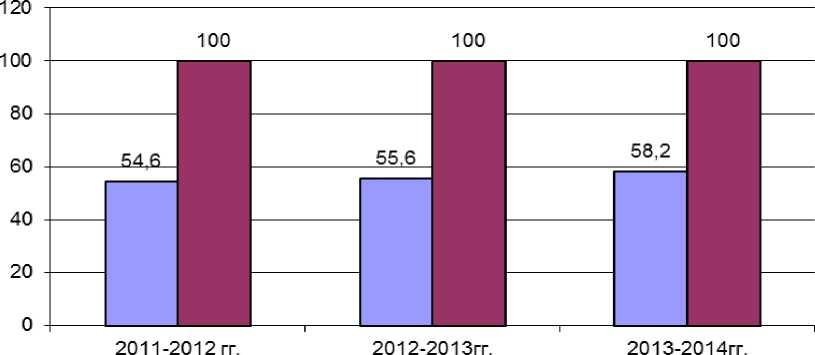 годыРис. 1. Название рисункаТекст текст текст текст текст текст текст текст текст текст текст текст текст текст текст [2, с.16]. Текст текст текст текст текст текст текст текст текст текст текст текст текст текст текст текст текст текст текст текст текст текст [3].ЛитератураПриложение 3ТРЕБОВАНИЯ К ОФОРМЛЕНИЮ РАБОТОбщие требованияРабота и тезисы представляется в электронном и печатном виде, которые должны соответствовать друг другу. На бумажном носителе титульный лист, работа и приложение скрепляются и помещаются в папку.Типовая структурная схема научной статьиРаботы, представляемые , должны содержать следующие основные элементы:Титульный лист.Содержание (оглавление).Введение.Основное содержание (может иметь разделы, параграфы).Выводы (заключение).Список используемых источников и литературы.Приложение.Требования к текстуОбъем текста работы, включая список литературы, должен составлять от 8 до 15 стандартных страниц. Приложение может занимать не более 10 страниц. Работа выполняется на стандартных страницах белой бумаги формата А4, поля - левое - 30 мм, верхнее и нижнее- 20 мм, правое - 15 мм. Шрифт - Times New Roman, кегль - 14, междустрочный интервал - 1,15, абзац (отступ) - 1 см. Нумерация страниц производится внизу, по центру, арабскими цифрами. В приложении нумерация страниц продолжается.Работа может сопровождаться иллюстрациями (чертежами, графиками, таблицами, фотографиями). Все иллюстрации, графики, таблицы должны быть подписаны. Если работа содержит большое количество иллюстративного материала, его рекомендуется выносить в приложение.Сокращения в тексте не используются. Формулы вписываются черной пастой, либо воспроизводятся на печатающем устройстве. Весь машинописный, рукописный и чертежный материал должен быть хорошо читаемым. Список использованных источников и литературы составляется в алфавитном порядке. В работе рекомендуется делать ссылки на источники информации.Приложение 4ОЦЕНОЧНЫЙ ЛИСТНазвание работы  	Автор	Критерии оценки научно-практических работКритерии творческих исследовательских работ обучающихся2 Критерии оценки публичного выступления (презентации доклада)Приложение 5РЕКОМЕНДАЦИИ К СОДЕРЖАНИЮ РАБОТ И ДОКЛАДОВВ науке существуют традиции описания исследовательских результатов. Ниже приводятся некоторые общие рекомендации, которых следует придерживаться.В описании работы должны быть четко разделены следующие части: постановка проблемы (задачи), гипотеза, методы ее решения, выводы.В работе должны быть освещены: актуальность решаемой проблемы, сравнение предлагаемых методов решения проблемы с известными, причины использования предлагаемых методов (эффективность, точность, простота и т.д.), предложения по практическому использованию результатов.Встречаются работы, авторы которых просто запрограммировали некоторый алгоритм решения задачи, но не знакомы с теоретическими и практическими сведениями, связанными с решаемой задачей. Такие работы, как правило, не представляют интерес для экспертного совета.РЕКОМЕНДАЦИИ К ДОКЛАДУ (ЗАЩИТЕ РАБОТЫ)Продолжительность доклада не более 7 минут. После доклада автор защищает свою работу, отвечая на вопросы преподавателя.Доклад должен отражать наиболее важные элементы работы: актуальность поставленной задачи (практический или теоретический интерес), цель работы; оригинальность методов и законченность решения, способы решения проблемы, степень новизны; корректность решения, возможность применения на практике; знание литературы и результатов других исследователей, выводы; уровень представления работы. Участник должен проявить компетентность при защите работы (понимание целей, направлений развития исследования, критичность, качество изложения). Работа может демонстрироваться на плакатах, моделях, с помощью технических средств; рекомендуется использование публикаций, свидетельств, отзывов, фотоальбомов, раздаточных материалов.Компьютерная презентация формата Power Point должна быть представлена как иллюстрация, отражающая суть работы. Текстовая информация в презентации, включающая элементы доклада не допускается. Презентации должны быть представлены на CD-DVD флэш-накопителях.СОВЕТЫ ДОКЛАДЧИКУУспокойтесь. Овладейте собой. Соберитесь с мыслями. Помните: Вас никто не обидит.Назовите тему Вашей работы. Четко и ясно сформулируйте ее цель, используя, например, такие ключевые слова и фразы: «Цель работы заключается в ...»,«Исследование (работа, эксперимент, проект) ставит своей целью...» и т.п.Расскажите, каким путем вы шли к достижению поставленной цели, какие встретили трудности, как они были преодолены, - одним словом, изложите основное содержание работы, ее идею и суть.Сформулируйте наиболее важный, с Вашей точки зрения, результат работы, в виде основного вывода или заключения по работе.Закончите выступление примерно так: «Доклад закончен. Благодарю за внимание».Успокойтесь. Подготовьтесь к ответам на вопросы.Темы исследовательских работ, рефератов (докладов),                    индивидуальных проектовЧеловек, индивид, личность: взаимосвязь понятий Влияние характера человека на его взаимоотношения с окружающими людьми.Проблема познаваемости мира в трудах ученых«Я или мы: взаимодействие людей в обществе.»«Индустриальная революция: плюсы и минусы»«Глобальные проблемы человечества»«Современная массовая культура: достижение или деградация?»«Наука в современном мире: все ли достижения полезны человеку?"«Кем быть? Проблема выбора профессии»«Современные религии.»«Роль искусства в обществе.»«.Человек в системе общественных отношений»«Я и мои социальные роли.»«Современные социальные конфликты.»«Современная молодежь: проблемы и перспективы»«Социализация индивида»«Социальный контроль и самоконтроль»Этносоциальные конфликты в современном мире.Семья как ячейка общества.«Молодежь и ее роль в современной политике.»Политическая власть: история и современность.Политическая система современного российского общества.Содержание внутренних и внешних функций государства на примере современной России.Формы государства: сравнительная характеристика (два государства на выбор: одно — из истории, другое — современное).Формы участия личности в политической жизни.Политические партии современной России.Общество как сложная динамическая системаПорядковые номера (по центру)Числа (по центру)Текст(по левому краю)1130Текст таблицы текст таблицы текст таблицытекст таблицы текст таблицы2160Текст таблицы текст таблицы текст таблицы текст таблицы текст таблицыКритерииОценкаТип работы- реферативная работа- работа носит исследовательский характер3 - работа является проектомПолнота цитируемой литературы, ссылки наученых- использован учебный материал основного курса- кроме (1) использованы специализированные издания3 - использованы уникальные литературные источникиАктуальность работыизучение вопроса не является актуальным в настоящее времяпредставленная работа привлекает интерес своей актуальностью.Использование знаний вне учебной программы- в работе использованы знания обязательной программы- при выполнении работы, интересы обучающегося вышли за рамки учебной программыСтепень новизны полученныхрезультатов- в работе доказан уже установленный факт- в работе получены новые данныеКачество исследования1 - результаты работы могут быть доложены на конференции училища2 - работа может быть представлена на региональной конференции3 - результаты интересны, уникальны и могут быть опубликованы в СМИПрактическая значимость1 - работа может быть использована в учебных целях2 - работа уже используется в училище3 - работа внедряется во внеучебной деятельностиСтруктура работы: введение,постановка задачи, решение, выводы- в работе плохо просматривается структура- в работе отсутствуют один или несколько основных разделов3 - работа структурирована.Владение автором научным специальным аппаратом,специальными терминами1 - автор владеет базовым аппаратом, и специальным аппаратом2 - использованы общенаучные и специальные термины |3 - показано владение специальным аппаратомКачество оформления работы1 - работа оформлена аккуратно, описание непонятно, неграмотно2 - работа оформлена аккуратно, описание четко последовательно, понятно, грамотно3 - работа оформлена изобретательно, применены нетрадиционные средства, повышающие качество описания работы.ИТОГО22№КритерииОценка1Качество доклада1 - доклад зачитывает2 - доклад рассказывает, но не объяснена суть работы 3 - четко выстроен доклад- кроме хорошего доклада, владеет иллюстративным материалом,- доклад производит выдающееся впечатление2Качество ответов на вопросы- не может четко ответить на вопросы- не может ответить на большинство вопросов 3 - отвечает на большинство вопросов3Использованиедемонстрационного материала- представленный демонстрационный материал не использовался докладчиком- демонстрационный материал использовался в докладе 3 - автор предоставил демонстрационный материал и прекрасно в нем ориентировался4Оформлениедемонстрационного материала- представлен плохо оформленный демонстрационный материал,- демонстрационный материал хорошо оформлен, но есть неточности,- к демонстрационному материалу нет претензий5Владение автором научным и специальным аппаратом- автор владеет базовым аппаратом,- использованы общенаучные и специальные термины, 3 - показано владение специальным аппаратом6Четкость выводов, обобщающих доклад1 - выводы имеются, но они не доказаны, 2 - выводы нечеткие,3 - выводы полностью характеризуют работуИТОГО:20ВСЕГО:45